Drodzy rodzice/uczniowie. Raz w tygodniu będę wam przesyłała uproszczone scenariusze lekcji.Proszę systematycznie wykonywać zadania. Niektóre z nich zostaną ocenione, co na pewno zostanie przeze mnie wyraźnie zaznaczone w wiadomośći do was. Zadania, które będą miały podlegać ocenie, MUSZĄ zostać odesłane pocztą elektroniczną na adres e-mail: mikolajczykmarta06@gmail.com w formie zdjęcia lub odpowiedzi spisanych w wiadomości.W razie jakichkolwiek wątpliwości co do poprawności wykonywanych zadań, proszę pisać na adres podany wyżej :)Lekcja 1Temat: Powtarzamy czasownik “have got”.Przypominamy sobie czasownik have got w zdaniach twierdzących, przeczeniach i pytaniach.Oglądamy prezentację: https://www.youtube.com/watch?v=TUJFjqb6JCYUtrwalamy have got śpiewając piosenkę:  https://www.youtube.com/watch?v=jfGmHy5WgDIWykonujemy poniższe ćwiczenie w zeszycie (przerysuj tabelkę oraz zdania).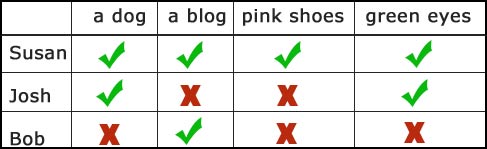 Uzupełnij zdania zgodnie z tabelką, wpisując have got, has got, haven't got lub hasn't got 1. Susan  a dog.2. Josh pink shoes.3. Susan and Josh  green eyes.4. Bob  a blog.7. Bob  green eyes.5. Susan  pink shoes.8. Susan and Bob  a blog.6. Josh  a dog.9. Bob  a dog.Lekcja 2Subject: Possessions - vocabulary studying.        Mówimy o tym co posiadamy, a czego nie.Otwieramy książki na str. 50.Przepisujemy słówka do zeszytu.W razie wątpliwości, co do wymowy poszczególnych słówek, wpisujemy słówko w wyszukiwarce słownika i klikamy głośnik www.diki.plBRACELET - bransoletkaCOMICS - komiksyDIARY - pamiętnikFOOTBALL CARDS - karty piłkarskieFRISBEE - frisbeeGAMES CONSOLE - konsola do gierPOSTER - plakatRADIO - radioTORCH - latarkaWATCH - zegarekZapisujemy w zeszycie 4 zdania. 2 zdania dotyczące tego co posiadamy oraz 2 zdania dotyczące tego, co nie posiadamy.I have got....... (przedmiot).I haven’t got ........ (przedmiot).Wykonujemy ćwiczenie 1 str. 23 (zeszyt ćwiczeń).Lekcja 3Subject: Reading cmprehension.Czytanie ze zrozumieniem.Otwieramy książki na str. 51.Czytamy tekst z zadania 4 na głos. Tłumaczymy go na język polski.Wykonujemy zadanie 5 str. 51 w zeszycie (zapisujemy zdanie i obok literkę T lub F).Wykonujemy ćwiczenie 2 str. 23 oraz 7 str. 24 (zeszyt ćwiczeń).DLA CHĘTNYCH! - ćwiczenie 6 str. 24 (zeszyt ćwiczeń).(chętni wysyłają tekst z tego ćwiczenia na adres e-mail podany wyżej) 